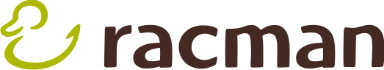 Viral d.o.o.
Podjelovo Brdo 19a
4225 SovodenjTel.: 04 510 8000
e-mail: info@viral.siODSTOP OD POGODBE Obveščam vas, da odstopam od pogodbe za prodajo naslednjih izdelkov:Datum naročila:Številka Obvestila o potrditvi naročila:Ime in priimek: Naslov: Številka bančnega računa za vračilo kupnine:SI56____________________________